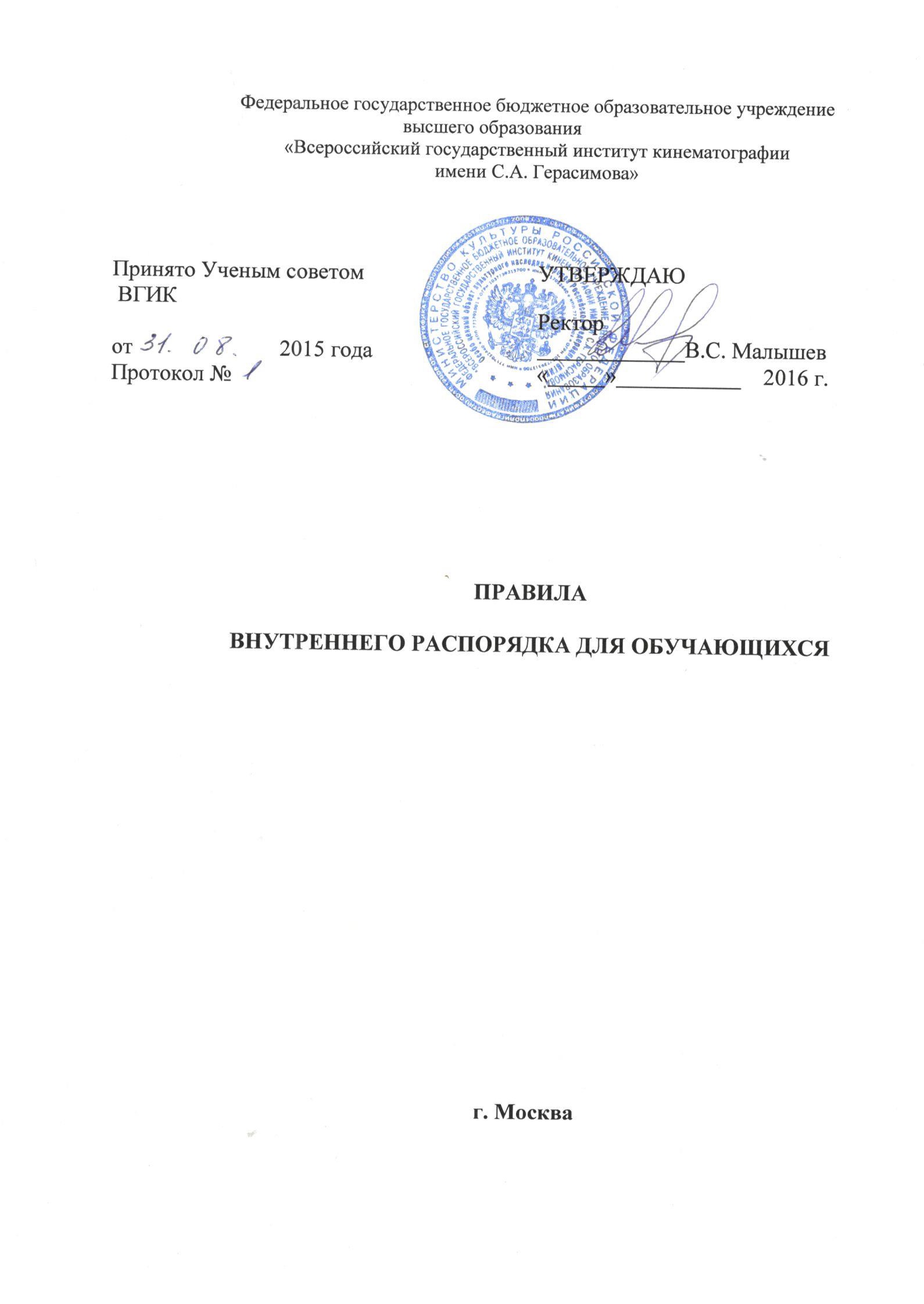 1. Общие положенияНастоящие правила внутреннего распорядка обучающихся (далее - Правила)  федерального государственного бюджетного образовательного учреждения высшего образования «Всероссийский  государственный  Институт кинематографии имени С.А.Герасимова» (далее ВГИК, Институт)  разработаны в соответствии с Конституцией РФ, Федеральным законом «Об образовании в Российской Федерации», Уставом ВГИК и другими нормативно-правовыми актами, регулирующими отношения участников образовательного процесса.Настоящие Правила являются основным локальным нормативным актом, который определяет внутренний распорядок жизнедеятельности всех категорий обучающихся в Институте, колледже  и в филиалах (далее совместно именуемые Институт, ВГИК),  регламентирует учебную дисциплину и правила поведения на территории и за пределами Института.Правила устанавливают общие подходы:к основным правам, обязанностям, ответственности обучающихся и администрации ВГИКа;к режиму учебного времени во ВГИКе;к времени отдыха обучающихся во ВГИКе;к формированию и прекращению образовательных отношений между обучающимися и Институтом;к применяемым мерам поощрения и взыскания, ответственности за нарушение настоящих Правил.Настоящие правила регламентируют эффективное взаимодействие Института и обучающихся во ВГИКе с  целью: укрепления учебной дисциплины; бережного отношения обучающихся к имуществу и материальным ценностям ВГИКа;успешной реализации задач ВГИКа, отраженных в Уставе Института и его стратегии;оптимизации управленческой деятельности;совершенствования учебного процесса;эффективного использования учебного времени.Правила вступают в силу с момента их утверждения приказом ректора Института.Правила обязательны для всех категорий обучающихся во ВГИКе, независимо от уровня и вида образовательной программы, основ и форм обучения.Для целей соблюдения и применения Правил используются следующие понятия:Администрация ВГИКа - ректор, проректоры, деканы, директора филиалов и колледжа и руководители других структурных подразделений.Обучающийся - физическое лицо, в отношении которого издан и действует приказ Ректора ВГИК о зачислении на обучение. К категории обучающихся относятся: студенты  - лица, осваивающие образовательные программы среднего профессионального образования, программы бакалавриата, программы специалитета или программы магистратуры; аспиранты - лица, обучающиеся в аспирантуре по программе подготовки научно-педагогических кадров;ассистенты-стажеры - лица, обучающиеся по программам ассистентуры-стажировки; слушатели - лица, осваивающие дополнительные профессиональные программы, лица, осваивающие программы профессионального обучения, а также лица, зачисленные на обучение на подготовительные курсы образовательных организаций высшего образования, если иное не установлено настоящим Федеральным законом.Учебная дисциплина - обязательное для всех обучающихся соблюдение правил поведения во время учебного процесса, определенных Уставом, настоящими Правилами и иными локальными нормативными актами Института. Результатом соблюдения регулируемых правил поведения является надлежащее исполнение обучающимся всех видов учебных заданий и регулярное посещение учебных занятий.Правила поведения на территории и за пределами Института - обязательное для всех обучающихся соблюдение общепринятых норм поведения в обществе, основанных на морально-нравственных нормах, уважении к обществу; вежливое отношение к другим обучающимся, работникам Института, иным гражданам. Согласно настоящим Правилам к территории Института относятся все земельные участки на праве постоянного (бессрочного) пользования. Здания (учебные корпуса, общежития, помещения в них) и сооружения на праве  оперативного управления, расположенные на этих земельных участках.Учебные отношения - отношения, основанные на соглашении между ВГИКом и обучающимся о реализации образовательных программ с целью удовлетворения потребностей личности в интеллектуальном, творческом, культурном и нравственном развитии.Академическая (учебная) группа - коллектив обучающихся в количестве от 5 до 35 человек, формируемый деканом факультета (зам директора по учебной работе филиала/колледжа) в зависимости от направления обучения.Аморальное поведение - поведение, не совместимое с общественными правилами поведения, нормами морали и нравственности, принятыми в обществе и во ВГИКе.Дисциплинарный проступок - виновное неисполнение или ненадлежащее исполнение обучающимся возложенных на него обязанностей, вытекающих из статуса обучающегося Института.Особенности обучения дополнительно регулируются Уставом ВГИКа, Положением о соответствующем подразделении (филиале, колледже, кафедре), образовательными программами, а также иными локальными актами Института.Правила внутреннего распорядка в общежитиях ВГИКа устанавливаются Положением о студенческом общежитии ВГИКа, а также правилами внутреннего распорядка студенческого общежития ВГИКа.2. Основные права и обязанности обучающихся2.1. Обучающиеся во ВГИКе  имеют право на:Получение теоретических и практических знаний, соответствующих современному уровню развития образования, науки, искусства,  культуры и технологий.Получение образования в соответствии с федеральными государственными образовательными стандартами  и федеральными государственными требованиями.Обучение по индивидуальным планам, в том числе на ускоренное обучение в сокращенные сроки в соответствии с законодательством Российской Федерации (с учетом профессиональной специфики).Уважительное отношение к себе со стороны других обучающихся и сотрудников Института.Участие в любых видах научно-исследовательской деятельности, включая участие в научных конференциях, публикацию своих работ, в том числе в изданиях Института, а также  участие в  культурно-досуговых  мероприятиях.Пользование учебными и научными ресурсами, архивами и фондами Институтской библиотеки.Пользование услугами спортивных и оздоровительных баз Института.Избрание и возможность быть избранными в состав ученого совета Института в порядке, установленном законодательством Российской Федерации.Обжалование приказов и распоряжений Института в порядке, установленном Законодательством Российской Федерации.Обращение к администрации Института и получение ответов на интересующие вопросы.Получение в установленном порядке социальной поддержки в формах, предусмотренных Законодательством и локальными актами ВГИКа.Пользование льготами, предусмотренными Законодательством Российской Федерации, за счет выделяемых Институту средств федерального бюджета.Полную достоверную информацию об Институте, его деятельности, об условиях обучения и требованиях к организации учебного процесса.Защиту своих персональных данных от бесконтрольного доступа, использования и распространения в рамках ВГИКа.Получение документа государственного образца об образовании соответствующего уровня по аккредитованным образовательным программам при условии успешного прохождения государственной итоговой аттестации. По образовательным программам, не подлежащим государственной аккредитации, выдается документ установленного Институтом образца.В составе академической (учебной) группы:выдвижение кандидатуры старост, принятие решения об освобождении их от обязанностей и обращение в деканат (учебную часть филиала/колледжа) с предложением об утверждении принятого собранием группы решения;внесение предложений и обращение с запросами в администрацию ВГИКа по всем вопросам жизнедеятельности группы;представление в деканат (учебную часть филиала/колледжа) предложений о поощрении и наказании обучающихся группы.Реализацию иных прав в соответствии с Законодательством Российской Федерации, Уставом и иными локальными актами Института.2.2. Обучающиеся во ВГИКе обязаны:2.2.1. Соблюдать законодательство РФ, Устав Института, настоящие Правила, Положение о студенческом общежитии, Правила внутреннего распорядка студенческого общежития, требования по охране труда, обеспечению безопасности обучения и пожарной безопасности,   а также иные локальные нормативные акты, принятые в Институте, предусмотренные соответствующими правилами и инструкциями.Беречь имущество Института, бережно относиться к имуществу работников и обучающихся, средствам обучения ,  экономно и рационально расходовать на учебных занятиях материалы, электроэнергию и другие материальные ресурсы.Вести себя достойно, не пользоваться ненормативной лексикой.Проявлять уважение к другим обучающимся и сотрудникам Института.Проходить обязательную диспансеризацию (в случаях, предусмотренных законодательством РФ).Немедленно сообщать в администрацию ВГИКа о возникновении ситуации, представляющей угрозу жизни и здоровью людей, сохранности имущества Института (авария, стихийное бедствие и т.п.).Соблюдать действующий в Институте порядок прохода в здание. Выполнять приказы и распоряжения администрации Института в части, касающейся обучающихся.Посещать все виды учебных занятий и выполнять в установленные сроки все виды заданий, предусмотренные специальностью/направлением подготовки, учебным планом и программами.Выполнять в установленные сроки все виды заданий, предусмотренных учебными планами, овладевать знаниями, умениями и навыками по соответствующему направлению учебной подготовки.Повышать свой научный, творческий  и культурный уровень, активно участвовать в общественной жизни Института.Вставать при входе в аудиторию администрации ВГИКа и преподавателей.Быть дисциплинированными и опрятными как в учебном заведении, так и в общественных местах.Уважать и поддерживать традиции Института, оправдывая высокое звание обучающегося во ВГИКе, как в учебное время, находясь в Институте, так и за его пределами, на улице, в общественных и иных местах во время, не связанное с учебой.Соблюдать надлежащую чистоту и порядок, обеспечивающие нормальное функционирование учебного процесса, а также обеспечивать сохранность имущества Института как объекта особо ценного культурного наследия  народов Российской Федерации, во всех учебных, учебно-производственных корпусах, общежитиях, библиотеках, и на прочей территории Института.Входить и выходить во время занятий из аудитории только с разрешения преподавателя.Иметь при себе студенческий билет, электронный пропуск.При неявке на занятие по болезни или другим уважительным причинам заблаговременно, но не позднее чем в трехдневный срок после неявки, поставить в известность сотрудника деканата / заместителя директора по учебно-воспитательной работе или старосту группы.В случае болезни предоставить в деканат соответствующего факультета (учебную часть филиала/колледжа) справку медицинского учреждения установленной формы. Подтвердить документально иные уважительные причины пропуска занятий. В исключительных случаях, при наличии согласия декана факультета (заместителя директора по учебной работе филиала/колледжа), уважительность пропуска занятий подтверждают родители (законные представители) обучающегося.В отдельных случаях обучающемуся по его письменному мотивированному	заявлению	декан	факультета (заместитель директора по учебной работе филиала, колледжа) может разрешить неявку на учебные занятия в течение определенного времени. Заявление подлежит хранению в деканате факультета (учебной части филиала/колледжа).Выключить электропитание, закрыть окна и форточки в случае ухода из аудитории последними.Придерживаться следующих правил ношения деловой одежды:одежда должна быть аккуратной и соответствовать принятым в мире стандартам светской деловой одежды: сдержанной в цвете, покрое и аксессуарахСдать числящиеся за собой материальные ценности при отчислении из Института.2.3. В учебных помещениях ВГИК и его структурных подразделениях запрещено:Находиться в верхней одежде, пляжной обуви и одежде, в головных уборах, а также в предметах одежды, подчеркивающих религиозную принадлежность.Осуществлять высказывания и действия дискриминационного характера по признакам пола, возраста, расы, национальности, языка, гражданства, социального, имущественного и семейного положения, политических или религиозных предпочтений.Громко разговаривать, шуметь во время занятий.Использовать средства мобильной связи во время проведения занятий.Курить в зданиях и на территории Института.Употреблять, распространять, проносить, хранить алкогольные напитки, наркотические средства, психотропные вещества и их аналоги, в том числе и на территории Института.Проходить в помещения Института или находиться в них в состоянии алкогольного, наркотического или токсического опьянения.Употреблять пищу и напитки во время занятий в аудиториях.Вывешивать объявления и наглядную агитацию вне отведенных для этих целей мест без получения на то соответствующего разрешения.Наносить на стены, парты, столы рисунки и надписи, сорить. Наносить материальный ущерб помещениям и оборудованию.Организовывать и участвовать в азартных играх, пари.Выносить из зданий имущество, предметы или материалы, принадлежащие Институту без соответствующего разрешения.Использовать выделенное для осуществления учебного процесса оборудование в личных целях.Парковать транспортные средства на территории Института, за исключением мест, предназначенных для парковки, проносить на территорию учебных корпусов двух и более колесные транспортные средства (велосипеды, самокаты и др.), за исключением инвалидных и детских колясок, а так же перемещение на территории учебных корпусов на роликовых коньках и ином спортивном инвентаре.3.Основные права и обязанности администрации ВГИК3.1. Администрация ВГИК имеет право:Контролировать и требовать соблюдение обучающимися требований Устава ВГИК, настоящих Правил и иных локальных нормативных актов Института.Внедрять передовые методы управления образовательным процессом.Запрашивать необходимую информацию от обучающихся во ВГИКе и устанавливать формы и сроки ее предоставления, а также применять меры дисциплинарного воздействия к виновным лицам за несвоевременность подачи, некачественное оформление и недостоверность данных.Инициировать совещания и заседания, приостанавливать учебу обучающихся, если такая необходимость вызвана объективными (чрезвычайными) обстоятельствами.Осуществлять контроль за учебной дисциплиной обучающихся, поддерживать и поощрять наиболее успешных в обучении, творческой, спортивной деятельности вуза обучающихся во ВГИКе. Применять меры дисциплинарного воздействия к нарушителям учебной дисциплины.Контролировать соблюдение обучающимися всех требований по охране труда и противопожарной безопасности.3.2. Администрация ВГИК обязана:Оказать обучающимся государственную образовательную услугу в соответствии с федеральным государственным образовательным стандартом или государственным образовательным стандартом  (ФГОС, ГОС) и нормативами соответствующего уровня образования.Обеспечивать надлежащее методическое обеспечение образовательного процесса.Обеспечить охрану помещений и территории Института, сохранность и целевое использование оборудования, инвентаря и другого имущества, а также поддержание необходимого порядка в учебных и иных помещениях ВГИКа.Создавать здоровые и безопасные условия учебного процесса, обеспечивать исправное состояние учебного оборудования.Своевременно рассматривать и внедрять предложения обучающихся, направленные на улучшение учёбы во ВГИКе.Внимательно относиться к нуждам и запросам обучающихся, принимать меры, направленные на улучшение социально-бытовых условий обучающихся во ВГИКе в пределах имеющихся финансово-материальных ресурсов.4. Организация учебного процессаВ соответствии с лицензией на право осуществления образовательной деятельности в Институте реализуются образовательные программы:дополнительные предпрофессиональные и общеразвивающие программы;образовательные программы среднего профессионального образования, интегрированные с образовательными программами основного общего и среднего общего образования; образовательные программы среднего профессионального образования (программы подготовки специалистов среднего звена); образовательные программы высшего образования (программы бакалавриата, программы специалитета, программы магистратуры, программы ассистентуры-стажировки, программы аспирантуры). Образовательные программы могут осваиваться в Институте по очной, заочной формам обучения.Основным языком обучения и воспитания  в Институте является русский.Сроки освоения образовательных программ профессионального образования устанавливаются в соответствии с законодательством Российской Федерации.Организация образовательного процесса осуществляется в соответствии с образовательными программами, реализуемыми в Институте.Образовательная программа включает в себя: общую характеристику образовательной программы, учебный план, календарный учебный график,рабочие программы  дисциплин (модулей) и практик, фонд оценочных средств для итоговой (государственной итоговой) аттестации обучающихся, программы экзаменов (государственных экзаменов) итоговой (государственной итоговой)  аттестации  обучающихся ( в случае включения указанных экзаменов в состав указанной аттестации), иные компоненты. Объем учебной нагрузки обучающихся определяется учебными планами.В Институте учебный год для обучающихся по образовательным программам среднего, высшего, довузовского и дополнительного образования, очной и очно-заочной (вечерней) форм обучения начинается с 1 сентября и заканчивается согласно рабочему учебному плану по конкретной специальности/направлению подготовки.Ученый совет Института по согласованию с  Министерством культуры Российской Федерации вправе переносить сроки начала учебного года, но не более чем на 2 месяца.Сроки начала и окончания учебного года для студентов заочной формы обучения устанавливаются рабочим учебным планом.Максимальный объем учебной нагрузки студента не может составлять более 54 академических часов в неделю, включая все виды аудиторной и внеаудиторной учебной нагрузки по освоению основной образовательной программы и факультативных дисциплин.Максимальный объем аудиторной учебной нагрузки в неделю при освоении основной образовательной программы высшего профессионального образования и среднего профессионального образования  в очной форме устанавливается Федеральным образовательным стандартом по конкретному направлению подготовки (специальности). Максимальный объем аудиторной учебной нагрузки в год при освоении основной образовательной программы высшего профессионального образования в заочной форме не может составлять более 200 академических часов, при освоении основной образовательной программы среднего профессионального образования в заочной форме составляет 160 академических часов.В Институте устанавливаются следующие основные виды учебной деятельности:учебные занятия: лекция, практическое занятие, семинарское занятие, лабораторное занятие, семинар, репетиция, концерт, творческий просмотр, коллоквиум, реферирование;формы контроля: самостоятельная работа, контрольная работа, коллоквиум, зачет, дифференцированный зачет, экзамен, защита курсовой работы, защита выпускной квалификационной работы, государственный экзамен;другие виды учебной работы: контролируемая самостоятельная работа (КСР), консультация, учебная практика, производственная практика, преддипломная практика, курсовая работа, дипломная работа, квалификационная работа, магистерская диссертация.Могут проводиться  и другие виды учебных работ в форме групповых, мелкогрупповых и индивидуальных занятий.Расписание учебных занятий по высшему образованию на семестр  разрабатывается специалистами учебно-методического управления по согласованию с деканом факультета,  утверждается проректором по учебно-воспитательной работе и УМО, вывешивается на стендах факультетов и размещается на официальном сайте Института (www.vgik.info) не позднее чем за 7 дней до начала занятий.Расписание учебных занятий по среднему профессиональному образованию на семестр  разрабатывается методистами учебной части по согласованию с заместителем директора по учебной работе и утверждается  директором филиала/колледжа, вывешивается на информационных стендах и размещается на официальном сайте Института (www.vgik.info)/филиалов не позднее чем за 7 дней до начала занятий.Для всех видов аудиторных занятий (кроме практики) академический час устанавливается продолжительностью 45 минут, перерыв между занятиями - не менее 10 минут. Максимальный объем обязательных аудиторных занятий студентов устанавливается в соответствии с федеральными государственными образовательными стандартами, федеральными государственными требованиями и Порядком организации и осуществления образовательной деятельности по программам бакалавриата, программам специалитета, программам магистратуры и Порядком организации и осуществления образовательной деятельности по программам СПО, принимаемым Ученым   советом и утверждаемым ректором.Учебные занятия и самостоятельная работа студентов осуществляются  с 9-00 до 23-00.По необходимости  на выходные, праздничные, каникулярное  время, с учетом запланированных мероприятий,  по предварительной заявке, подписанной деканом соответствующего факультета с указанием ответственного лица,  с разрешения ректората составляется особый распорядок.Качество освоения образовательных программ оценивается в Институте путем осуществления текущего контроля успеваемости, промежуточной аттестации обучающихся и итоговой аттестации выпускников.Положение о проведении текущего контроля успеваемости и промежуточной аттестации обучающихся принимается ученым Советом Института и утверждается ректором Института.Студенты Института, обучающиеся по программам высшего образования при промежуточной аттестации сдают в течение учебного года не более 10 экзаменов и 12 зачетов. Количество экзаменов в процессе промежуточной аттестации студентов, обучающихся по программам среднего профессионального образования не должно превышать 8 экзаменов, а количество зачетов - 10. В указанное число не входят зачеты и экзамены по физической культуре и факультативным дисциплинам.Студентам Института могут предоставляться академические отпуска в порядке, устанавливаемом нормативными документами Министерства образования и науки РФ.Студенты Института, выполнившие все требования учебного плана, допускаются к государственной итоговой аттестации. Государственная итоговая аттестация выпускника Института является обязательной и осуществляется после освоения образовательной программы в полном объеме.Государственная итоговая аттестация выпускника Института осуществляется государственной экзаменационной комиссией в соответствии с Положением о государственной итоговой аттестации выпускников высших учебных заведений Российской Федерации (Положением о государственной итоговой аттестации выпускников образовательных учреждений среднего профессионального образования в Российской Федерации), утверждаемыми Министерством  образования и науки Российской Федерации.Студенту Института, проявившему особые успехи в обучении, сдавшему курсовые работы, экзамены с оценками «отлично» не менее чем по 75% дисциплин учебного плана, а по остальным дисциплинам с оценкой «хорошо» и прошедшему государственную аттестацию с оценками «отлично», решением государственной аттестационной комиссии выдается диплом с отличием.На основании свидетельства о государственной аккредитации Институт имеет право выдачи выпускникам, успешно завершившим освоение образовательных программ среднего, высшего и дополнительного профессионального образования, документа государственного образца об уровне образования. По образовательным программам, не подлежащим государственной аккредитации, выдается документ установленного Институтом образца.Лицам, не завершившим освоение образовательной программы среднего или высшего профессионального образования, а также студентам по их требованию выдается академическая справка (справка установленного Институтом образца). Лицу, выбывшему до окончания курса обучения в Институте, выдается из личного дела документ об образовании, на основании которого он был зачислен в Институт. Заверенная копия этого документа остается в личном деле.Положение  о порядке  отчисления, перевода и восстановления обучающихся Института разрабатывается Институтом с учетом законодательства Российской Федерации об образовании и Устава Института, принимаемым Ученым  советом и утверждается ректором.Перевод студентов Института с факультета на факультет или с одной образовательной программы высшего профессионального образования/среднего профессионального образования  по специальности или направлению подготовки на другую  (в том числе  с изменением  формы обучения) осуществляется по личному заявлению студента при согласии  деканов/заместителя директора по учебной работе на основании приказа ректора/директора филиала/колледжа. Перевод студентов, имеющих академическую задолженность, производится только  после ликвидации академической задолженности. Перевод студентов с платной формы обучения на бюджетную производится при наличии вакантных бюджетных мест, успешной сдачи студентом предыдущей сессии и ходатайства выпускающей кафедры/отделения. (Приказ Министерства образовании и науки РФ от 06.06.2013 г. №443 «Об утверждении порядка и случаев перехода лиц, обучающихся по образовательным программам среднего профессионального и высшего профессионального образования, с платного обучения на бесплатное»).Перевод  студентов или аспирантов из других вузов, колледжей в Институт/филиалы/колледж производится с согласия  ректора Института/директора филиала/колледжа в порядке, установленном  законодательством в области образования.Определяющим условием перевода студента или аспиранта в Институт является его подготовленность к освоению основной образовательной программы,  предшествующая успешная академическая успеваемость, а также наличие вакантных мест при переводе на места,  финансируемые из бюджетных средств.При переводе студентов или аспирантов из другого вуза/колледжа разница в учебных планах, как правило, не должна составлять более 50 процентов.Разрешение на ликвидацию разницы в планах или сдачу академической задолженности дает проректор по учебной работе по ходатайству декана  факультета,  директор филиала/колледжа по ходатайству заместителя директора по учебной работе, определяющего сроки и порядок сдачи  экзаменов и зачетов.При зачислении на каждого обучающегося в Институте /филиале/колледже формируется в установленном порядке личное дело. Студенту выдается зачетная книжка и студенческий билет, которые он обязан хранить в течение всего срока обучения в Институте/филиале/колледже. Порча или утрата зачетной книжки и/или студенческого билета является дисциплинарным проступком и влечет применение к обучающемуся мер дисциплинарного взыскания. Испорченный и/или утраченный документ восстанавливается за счет обучающегося.В каждой группе деканом факультета, руководителем филиала/колледжа/ с учетом мнения коллектива академической (учебной) группы назначается староста из числа наиболее успевающих и дисциплинированных обучающихся, которые обеспечивают соблюдение данных правил, приказов и распоряжений администрации.Староста группы подчиняется непосредственно декану факультета, заместителю директора по учебной работе  филиала/колледжа, проводит в своей группе исполнение его распоряжения или указания.В функции старосты группы входят:персональный учет посещения обучающимися всех видов учебных занятий;предоставление в деканат факультета (учебную часть филиала/колледжа), ежедневной информации о неявке обучающихся на занятия по возможности с указанием причин;наблюдение за учебной дисциплиной в группе на занятиях, а также за сохранностью учебного оборудования и инвентаря;извещение обучающихся об изменениях, вносимых в расписание учебных занятий;контроль за своевременным получением стипендий обучающимися группы.В каждой группе ведется журнал установленной формы, в котором староста отмечает присутствующих и отсутствующих на занятиях обучающихся. Организация учебного процесса по отдельным уровням и видам образовательных программ и формам обучения, не урегулированными настоящими Правилами, регулируются другими локальными актами ВГИКа или общепринятой практикой.5. Время отдыха и праздничные дниВремя отдыха обучающегося определяется исходя из утвержденных графиков учебного процесса и учебного расписания во ВГИКе.В учебном году устанавливаются каникулы общей продолжительностью не менее 7 недель (для студентов, обучающихся по программам среднего профессионального образования 8-11 недель), в том числе не менее 2-х недель в зимний период.6. Поощрения за успехи в учебеЗа добросовестную и результативную учебу, а также за научно-творческую инициативу для обучающихся устанавливаются следующие виды морального и материального поощрения:объявление благодарности;награждение ценным подарком;награждение Почетной грамотой Института;денежная премия;назначение повышенной государственной академической стипендии;иные меры поощрения.Принципы, методология, система, конкретные виды и порядок поощрения и стимулирования обучающихся определяются Уставом и Положением о стипендиальном обеспечении и других формах материальной поддержки студентов, аспирантов и докторантов.За особые заслуги и результаты в учебе, творчестве, за научную инициативу и ее результативность, за активное участие в общественной жизни Института обучающиеся могут быть выдвинуты в установленном порядке на поощрения, предусмотренные на федеральном и иных уровнях.Поощрения объявляются приказом ректора по представлению декана факультета (директора филиала/колледжа), согласованным с проректором по соответствующему направлению деятельности Института, доводятся до сведения всего коллектива обучающихся. Допускается одновременное применение нескольких видов поощрений.7. Дисциплинарная ответственность обучающегося7.1. За невыполнение учебных планов, наличие академической задолженности, нарушение учебной дисциплины, требований и правил, предусмотренных Уставом Института, правилами проживания в общежитиях Института, настоящими Правилами, иными локальными нормативными актами ВГИКа к обучающимся могут быть применены следующие виды дисциплинарного взыскания:замечание;выговор;отчисление из Института.7.2. Дисциплинарное взыскание в виде отчисления из Института может быть применено к обучающимся по следующим основаниям:За наличие и неликвидацию академической задолженности в установленный ректором (деканом факультета),  директором филиала/ колледжа  для этого срок. За неявку без уважительных причин на учебные занятия продолжительностью более одного календарного месяца (дни неявки в данном случае считаются подряд) в течение учебного семестра. За невыполнение программы практики.За непрохождение итоговой аттестации в установленные сроки.За нарушение условий договора (для студентов, обучающихся с полным возмещением затрат).За невыполнение индивидуального плана (план работы над кандидатской, докторской диссертацией) в установленные сроки (для  аспирантов, докторантов).В случае лишения свободы по приговору суда.За предоставление поддельных документов, связанных с обучением в Институте;За предоставление работ (курсовых, дипломных), выполненных другими лицами. За нарушение требований и правил, предусмотренных Уставом Института, правилами проживания в общежитиях, настоящими Правилами и иными локальными нормативными актами ВГИК.Письменное информирование о допущенном нарушении направляется по адресу проживания родителей (законных представителей) обучающегосяДисциплинарное взыскание объявляется приказом ректора Института по представлению декана факультета (директора филиала/колледжа), согласованного проректором по учебно-воспитательной работе и УМО.Основанием для представления декана (директора филиала/колледжа) является служебная записка (докладная) лица, обнаружившего факт нарушения, к которой прилагаются документы, подтверждающие факт нарушения установленных требований и правил, противоправность деяния обучающегося и его вину в нарушении.Перед применением дисциплинарного взыскания обучающийся обязан представить письменное объяснение на имя ректора Института, директора филиала/колледжа о причинах нарушения.Отказ от дачи письменного объяснения либо непредставление письменного объяснения в течение трех учебных дней со дня получения обучающимся запроса о даче объяснения не освобождает обучающегося от применения к нему дисциплинарного взыскания при наличии надлежащим образом оформленного акта об отказе либо непредставлении письменного объяснения.При необходимости к рассмотрению дела о дисциплинарном проступке обучающегося привлекаются его родители (законные представители).Все виды дисциплинарных взысканий фиксируются в личном деле обучающегося.Дисциплинарное взыскание применяется не позднее 1 месяца со дня обнаружения и не позднее 6 месяцев со дня совершения дисциплинарного проступка, не считая времени болезни обучающегося и (или) каникул, академического отпуска или отпуска по беременности и родам, отпуска по уходу за ребенком или отсутствия по иной уважительной причине.За каждый дисциплинарный проступок может быть применено только одно дисциплинарное взыскание.Не допускается применение дисциплинарных взысканий, не предусмотренных действующим законодательством.Приказ ректора ВГИКа о применении дисциплинарного взыскания объявляется обучающемуся его непосредственным руководителем (деканом факультета, директором филиала/колледжа) под роспись. Если обучающийся отказывается ознакомиться с указанным приказом под роспись, составляется соответствующий акт.Дисциплинарное взыскание может быть обжаловано обучающимся в установленном порядке.Студент Института имеет право на восстановление в Институте в течение 5 лет после отчисления из него по собственному желанию или по уважительной причине с сохранением основы обучения бесплатной (или платной), в соответствии с которой он обучался до отчисления, при наличии в Институте вакантных мест. Восстановление в таком случае возможно не ранее завершения учебного года (семестра), в котором указанное лицо было отчислено. Порядок и условия восстановления студента Института, отчисленного по неуважительной причине, определяются в соответствии с Уставом ВГИКа, соответствующим положением.Порядок приема в аспирантуру и отчисления  из аспирантуры, а также порядок приема на различные формы обучения в системе профессиональной переподготовки и повышения квалификации регулируется законодательство РФ об образовании, а также локальными нормативными актами Института.8. Заключительные положенияАдминистрация ВГИК обязана ознакомить с настоящими Правилами всех лиц, обучающихся во ВГИКе, под роспись.Правила размещаются для ознакомления заинтересованных лиц на соответствующих информационных стендах в удобном для их обозрения месте в деканатах, отделениях, кафедрах, филиалах  и колледже, а также на официальном сайте Института (www.vgik.info). Ответственность за соблюдение настоящего пункта возлагается на проректора по учебно-воспитательной работе  и УМО, деканов факультетов,  директоров филиалов и колледжа.В случае, если нормы настоящих Правил вступают в противоречие с нормами вновь изданных правовых актов Российской Федерации, то они прекращают свое действие с момента вступления последних в силу.Соответствующие изменения в Правила вносятся в установленном порядке.Правила внутреннего распорядка для обучающихся хранятся во всех деканатах  Института, учебных частях филиалов/колледжа.Лист ознакомления с Правилами внутреннего распорядка обучающихсяФакультет/филиал / колледж/направление подготовкиГруппаФ.И.О.ДатаПодпись